
EVERETT SCHOOL COMMITTEE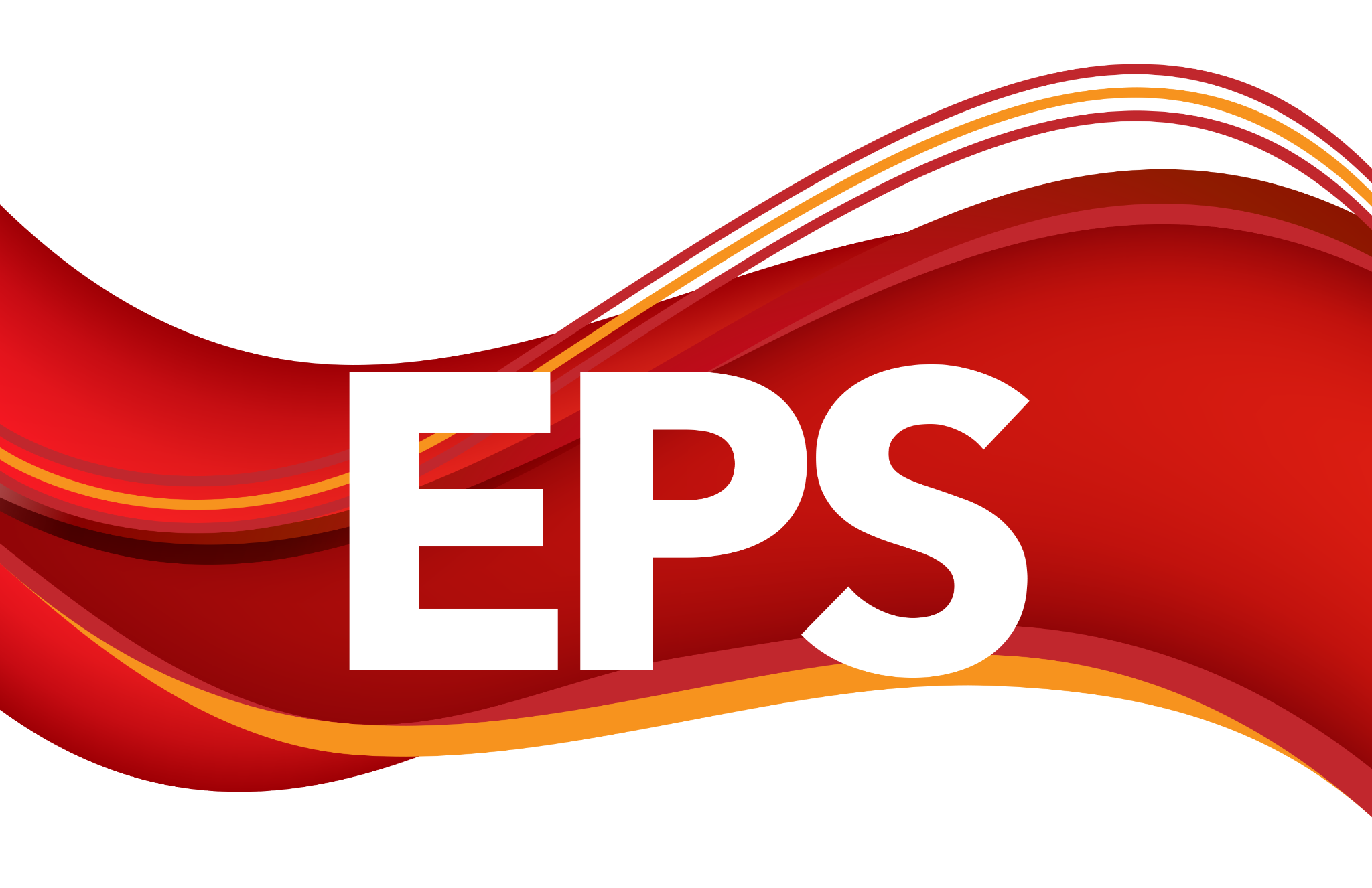 Special Meeting
Thursday, November 2, 2023, at 6:30 p.m.EVERETT HIGH SCHOOL LIBRARY100 Elm St., Everett, MA 02149

OPEN SESSIONS MAY BE VIEWED LIVE ON THE EVERETT PUBLIC SCHOOLS WEBSITE:www.everettpublicschools.org

School Committee Members are meeting in person at Everett High School, and the in-person 
option is open to the public, excepting any portions held in executive session. ________________________________________AGENDA 	I.     	ROLL CALLII.     	PLEDGE OF ALLEGIANCEIII.     	OPEN SESSIONDiscussion and potential vote on Acting Superintendent of Schools. IV.     ADJOURNMENTTHERE IS NO PUBLIC COMMENT AT THIS SPECIAL MEETING